РАСПИСКАЯ, ________________________________________________________________являясь родителем или законным представителем___________________________________________________________________________________________подтверждаю, что ___________________________________________________мой сын / моя дочьострых инфекционные заболевания___________________________________________________________________________________________________________________________________перечислите название заболеваний_________________________________________________________________хронических заболеваний внутренних органов_________________________________________________________________________________________________________________________________перечислите название заболеваний__________________________________________________________________хронических заболеваний систем дыхания, мочеполовой и нервной систем____________________________________________________________________________________________________________________________________перечислите название заболеваний________________________________________________________________хронических заболеваний органов кровообращения_______________________________________________________________перечислите название заболеваний________________________________________________________________патологий опорно-двигательного аппарата____________________________________________________________________________________________________________________________________перечислите название заболеваний________________________________________________________________список перенесённых травм с указанием степени тяжести и примерной датой, полученных травм ______________________________________________________________________________________________________________________________________________________________________________________________________перенесённые ранее операции______________________________________________________________________________________________________________________________________________________________________________________________________ Поставлен (а) в известность о том, что в случае предоставления недостоверных сведений, абитуриенту (студенту) может быть отказано в приеме на обучение (продолжении обучения) Дата «____» _______________ 20___ г. 			Подпись _____________не имеет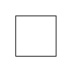 имеетне имеетимеетне имеетимеетне имеетимеетне имеетимеет